363120,  ст. Архонская, ул. Ворошилова, 44, 8 (867 39) 3 12 79, e-mail: tchernitzkaja.ds23@yandex.ru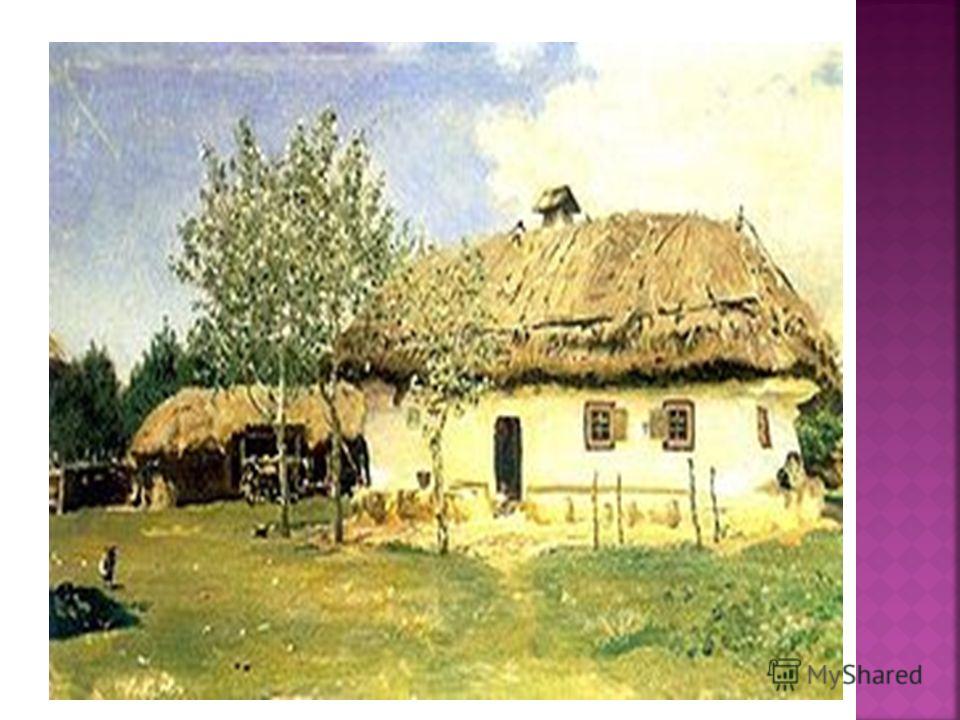 КОНСПЕКТ ЗАНЯТИЯпо познавательному развитиюСтарший дошкольный возрастТема: «КАК ТЕРСКИЕ КАЗАКИ СТРОИЛИ САМАННЫЕ ХАТЫ»Программные задачи: Познакомить детей с этапами постройки саманных домов.Познакомить детей с новыми словами: глинище, саман, клальщик, крыльщик, сволок, входины.Расширять знания детей об обрядах, связанных со строительством дома.Предварительная работа: Знакомство детей с историей возникновения станицы Архонской.Рассматривание изображений построек жилищ казаков.Оборудование: плоскостной театр «Строим хату казаку».Ход занятия.На столе воспитателя декорации: горы, река, вдали несколько беленых хат, крытых камышом.Издавна повелось в станице нашей – каждый молодой хозяин строил собственную хату. Только начинало пригревать весеннее солнышко, как земля становилась вся зелёная. Из - под земли появлялись верхушки лопухов, сурепки. В такие дни молодые семейные казаки, задумавшие построить собственную хату, начинали свои хлопоты. Вот и наш казак Василий вместе со своей женой Галиной решили построить свою хату. (Выставляется фигурка казака и казачки).Верхом на верном коне казак спускался вниз, к реке, где находил глинище (место, где много глины - основного строительного материала, выбирал место для будущего замеса). Для замеса глины по воскресным дням приглашал помощь - родственников и соседей. Из глины, воды и соломы делали саман, заменявший кирпич, и оставляли сохнуть его на солнышке. От солнца саман становился твёрдый, как камень.Потом казак заезжал на станичный лесосклад. Там отбирал готовую выделку для будущей стройки: окна, двери, рейки и доски для крыши.Саманные жилища возводились обычно сообща, силами родственников, соседей, друзей, которые считали своим долгом помочь хозяину в этом добром деле. «Чем больше рук, тем легче труд»,- считали казаки.Приглашали работников, однако, с разбором. Тут и опыт нужен, и мастерство, и особый талант. Хорошего мастера - клальщика самана в то время трудно было найти, он был нарасхват. (Выставляют фигуру клальщика самана). Потому с ним заранее, ещё за полгода до стройки, договаривались об оплате, о сроках начала и конца работы. - Ребята, а как вы думаете, что делал клальщик?При закладке дома по старой традиции на место строительства бросали клочки шерсти домашних животных, перья – «чтобы всё водилось». (Ставиться картинка с изображением стен из самана).Когда стены уже были возведены – неделю – другую давали им для «осадки». После этого приглашали плотника с помощниками. (Выставляют фигуру плотника).Плотник вставлял окна, подгонял их, навешивал двери,. (В картинку дома вставляются окна, двери) ставил деревянные стропила наверху – брусья для будущей крыши, набивал на них рейки, клал сволок. Сволок - это деревянные брусья, на которые настилался потолок. По казачьему обряду, сволок поднимали не голыми руками, а на полотенцах, «чтобы в доме не было пусто».Затем к работе приступал крыльщик, который крыл хату камышом. (На рисунок дома прикрепляется крыша) Камыш предварительно связывали пучками, затем прикрепляли к рейкам на крыше. На крышу хаты шёл крупный камыш – его стелили понизу. По коньку, т. е. по самой верхней части камышовой крыши делали гребень из мелкого камыша. Во время работы мастер подбивал камыш узкой доской, чтобы край крыши был ровным – как тогда говорили «под корешок».Дальше хату мазали, штукатурили. Тряпкой – «вихрем» - «размывали» стены, нанося на них аккуратным тонким слоем глину. Потом хату белили белой глиной.И вот наступал черёд входин, новоселья – торжественных, с обязательным приглашением священника, множеством гостей и родственников. Хозяева щедро угощали гостей, затем заводили веселые пляски, гости произносили тосты за хозяина и хозяйку, и звучало неизменное: «Пусть на века стоит хата!»И что удивительно: простояла!Физкультминутка   игра «ВОКРУГ ХАТЫ ХОЖУ»Дети стоят в кругу, водящий идет за кругом со словами:«Вокруг хаты  я хожу и в окошечки смотрю, 
К одному я подойду и  в окошко постучу»
Тук-тук.      Ребенок, стоящий в кругу, спрашивает: «Кто там?». Водящий отвечает: «Это я, казачка Маша». Ребенок: - Зачем пришла? Водящий: - Побежим на перегонки. Дети разбегаются в разные стороны за кругом и встречаются на месте стоящего ребенка. Выигрывает тот, кто прибежит первым. Игра повторяется 2-3 раза, со сменой водящего.Вам интересен мой рассказ? На прошлом занятии мы с вами лепили из соленого теста фигурки казаков. Как вы думаете, что еще мы забыли сделать? Правильно, теперь нужно построить хату для каждой семьи. Давайте займемся этим завтра.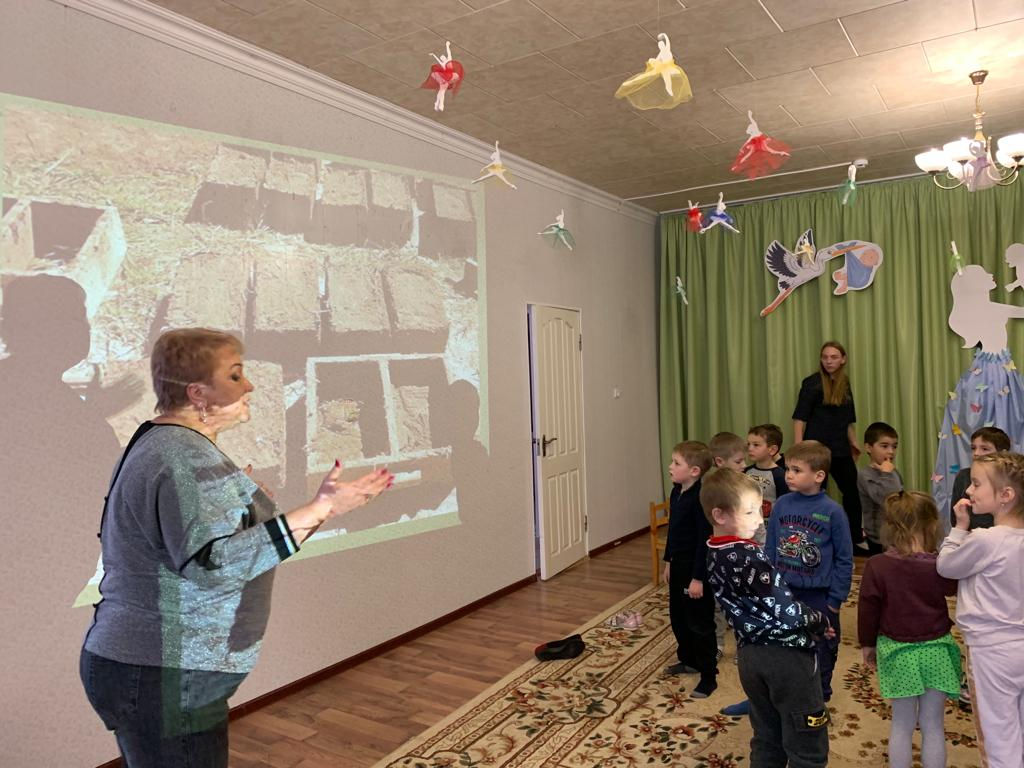 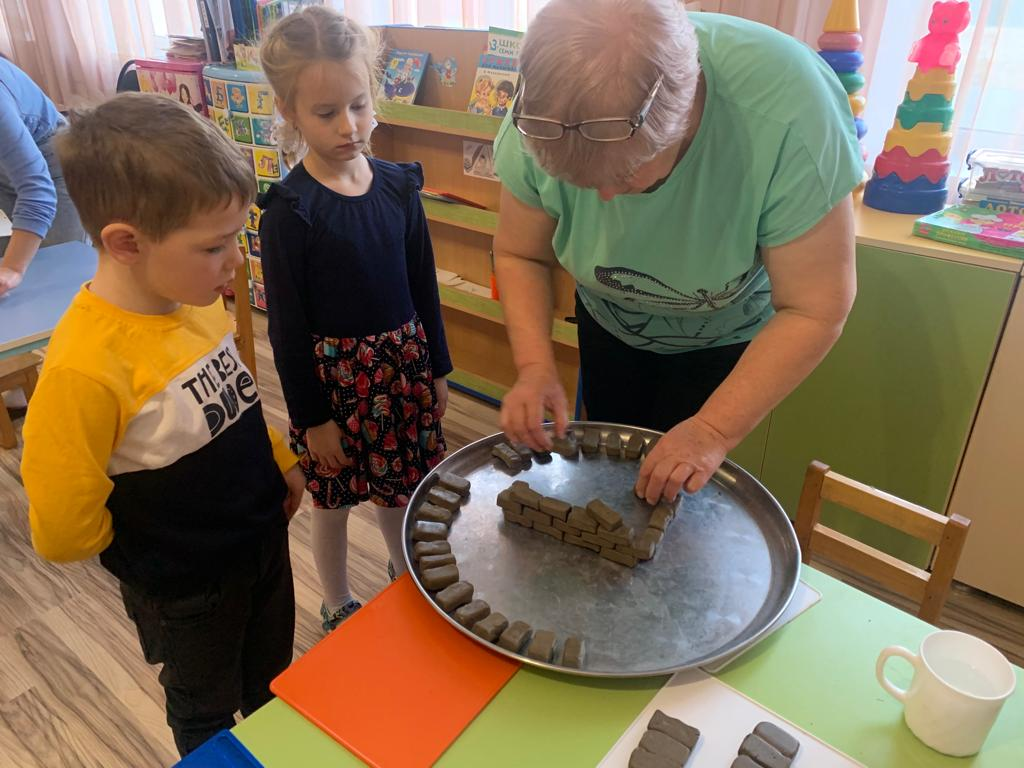 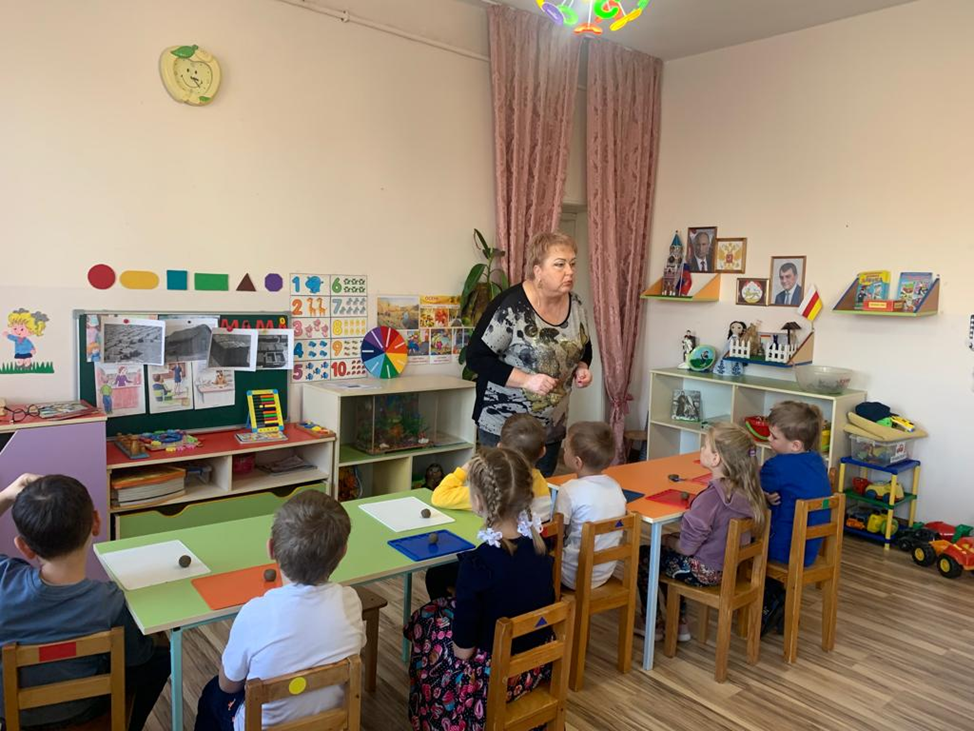 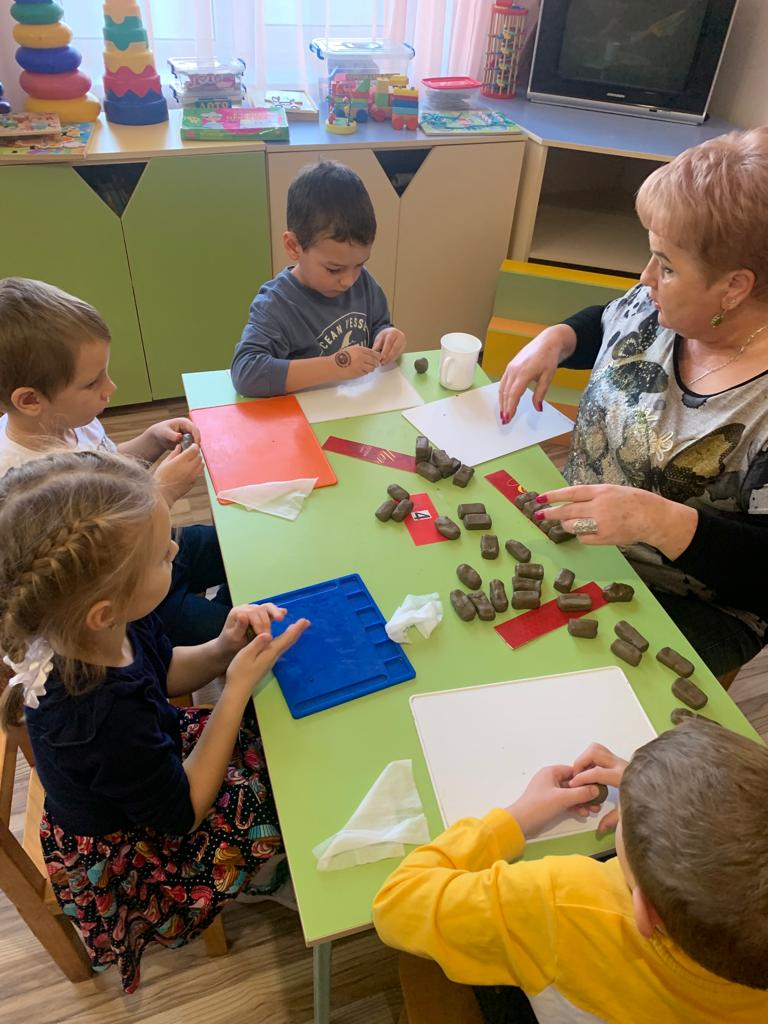 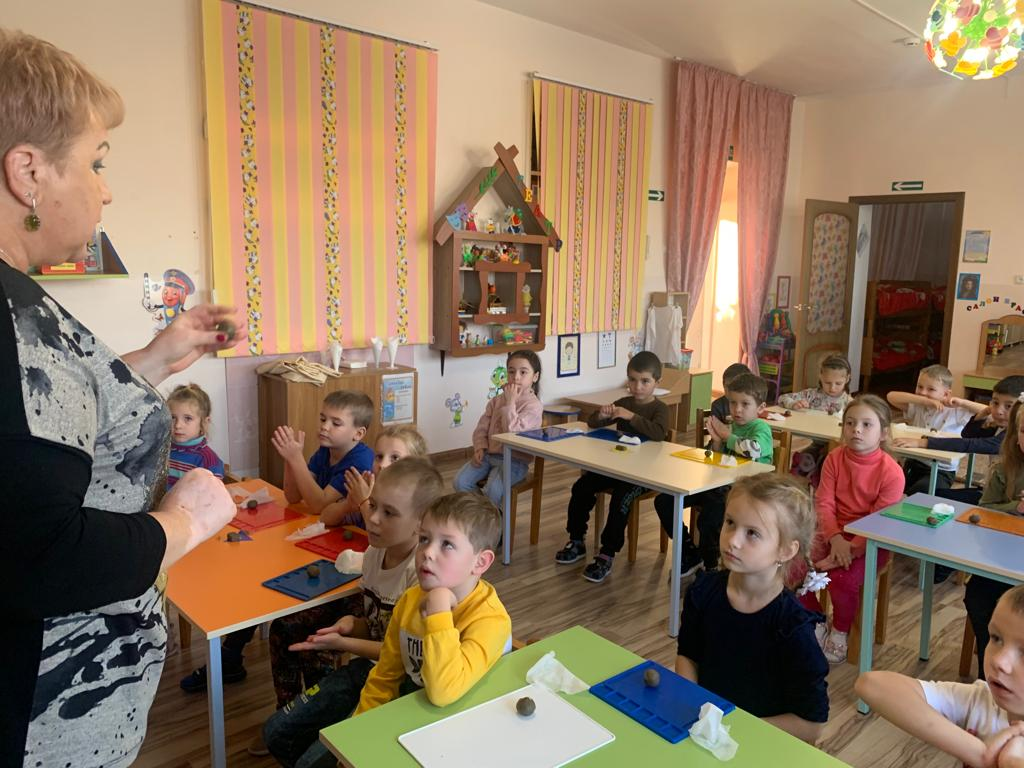 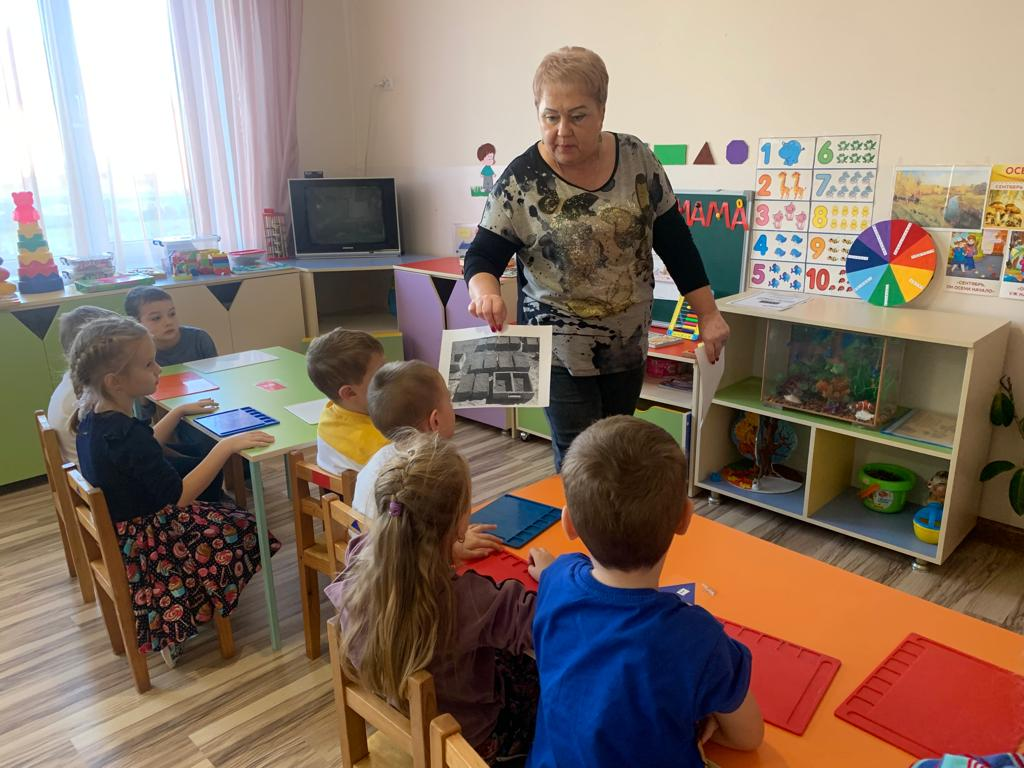 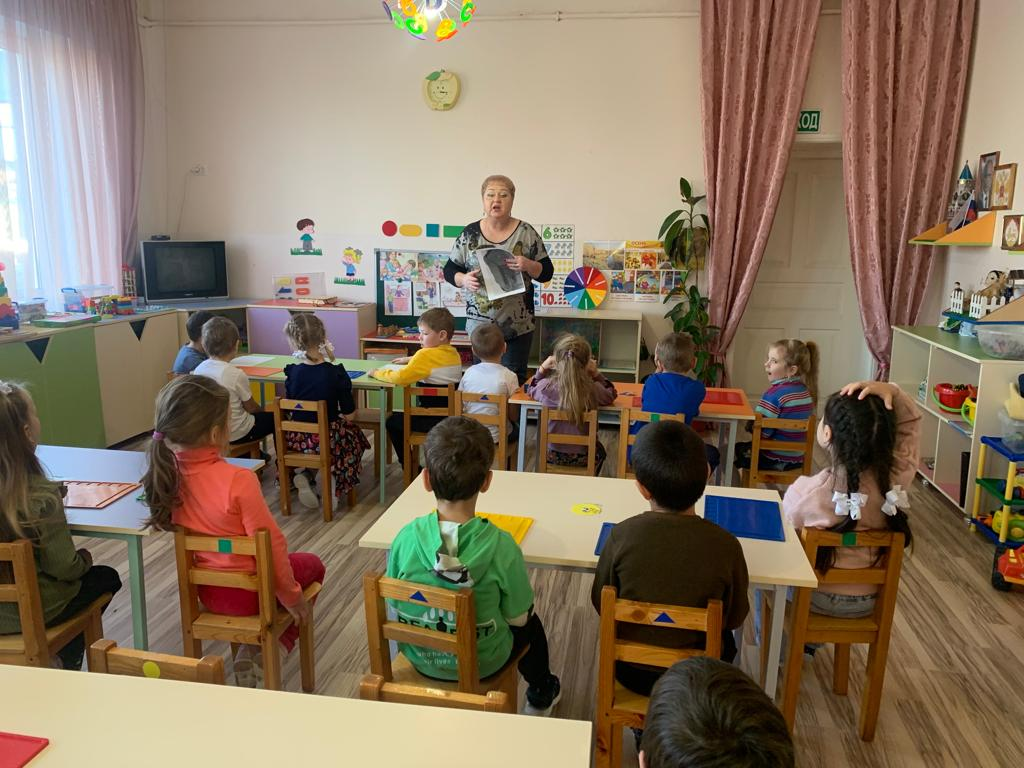 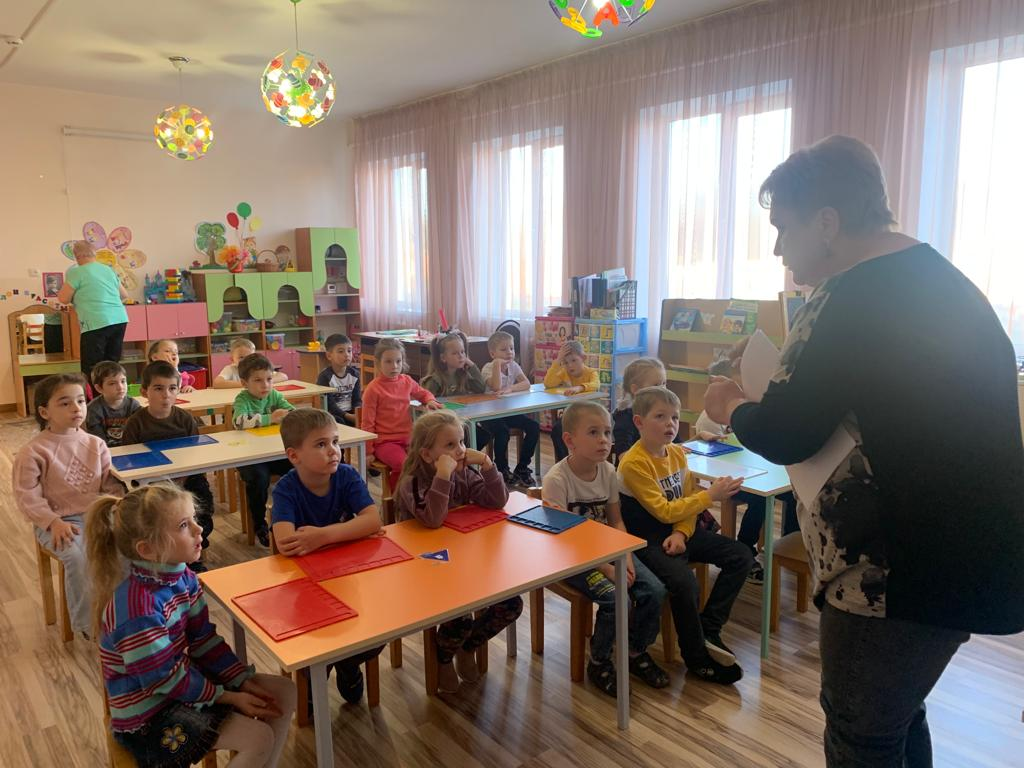 МУНИЦИПАЛЬНОЕ БЮДЖЕТНОЕ ДОШКОЛЬНОЕ ОБРАЗОВАТЕЛЬНОЕ
 УЧРЕЖДЕНИЕ «ДЕТСКИЙ САД №23  СТ. АРХОНСКАЯ»МУНИЦИПАЛЬНОГО ОБРАЗОВАНИЯ - ПРИГОРОДНЫЙ РАЙОНРЕСПУБЛИКИ СЕВЕРНАЯ ОСЕТИЯ – АЛАНИЯ 